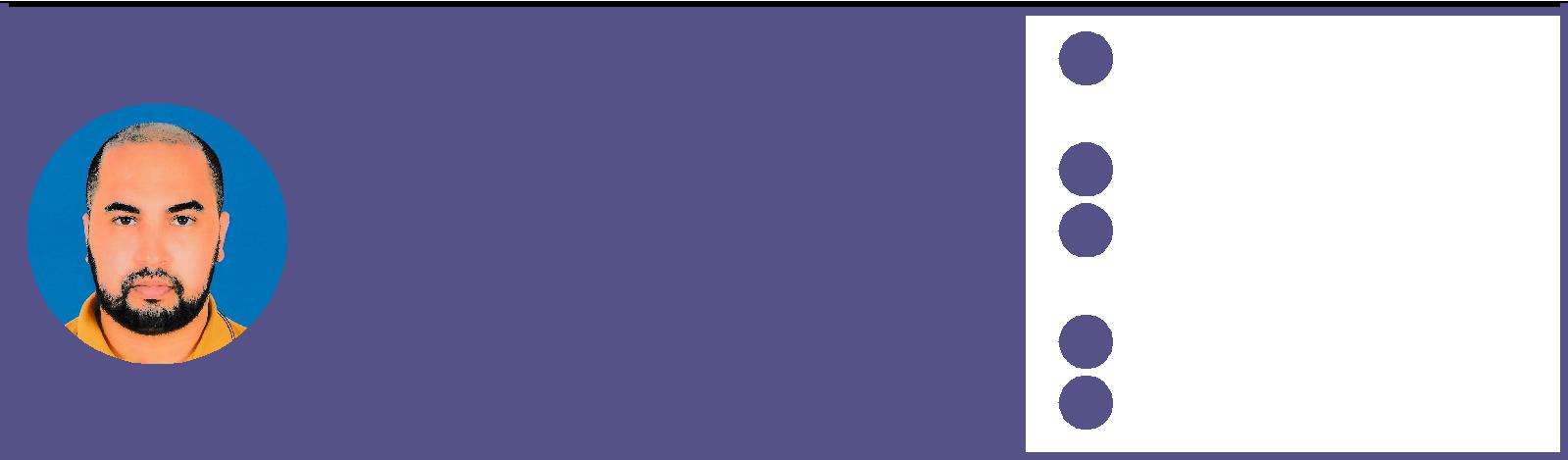 OBJECTIVE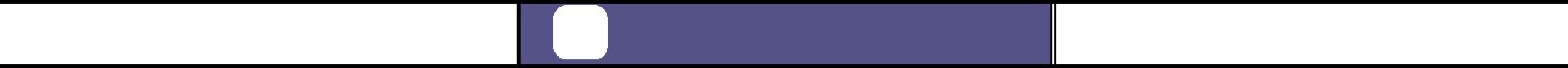 Developing and consolidating scientific skills through organized services that contribute to development and exert maximum effort experience and talent to reach job satisfaction and work progress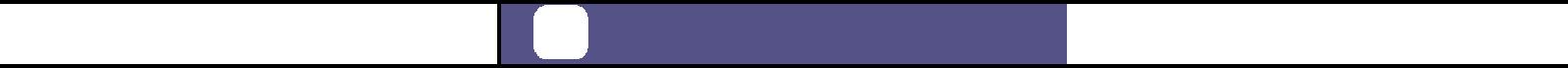 WORK EXPERIENCE 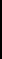 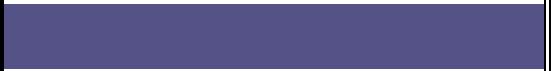 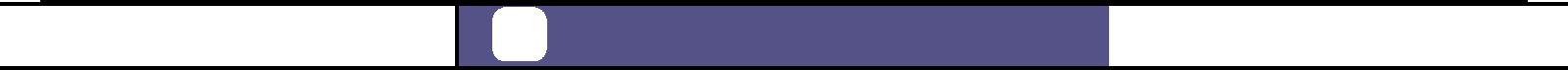 PROFESSIONAL SKILLS 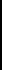 Using Electronic Programs ، Good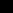 Accounting ، GoodTRAININGTraining Six Months In In Compaing Section،	8/20/201620/2/2016 ﻲﻟا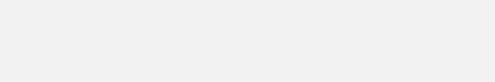 Carefour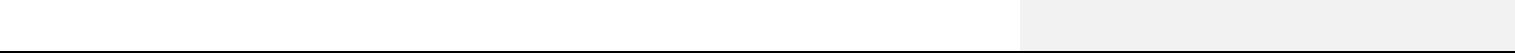 Experience In Costomer Service، Carefour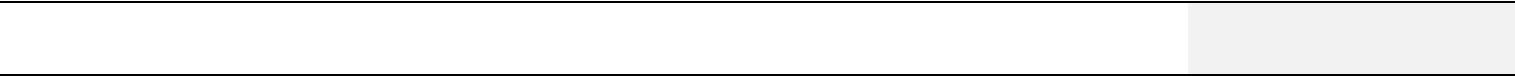 Training Course In Accounting ، PrivateTraining In Fire Extinguishing Sestem، Carefour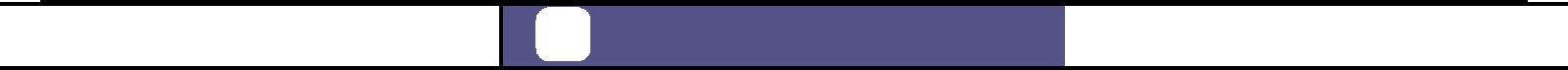 FAVORITE HOBBIES 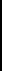 BOXIN, Cooking, Poetry, Visiting Museums, Physical Education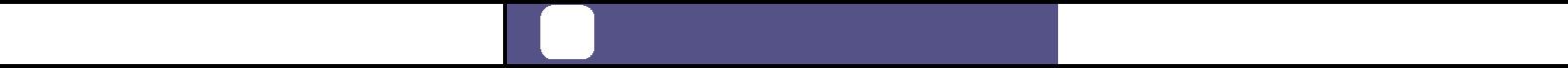 SKILLS LANGUAGE 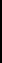 Arabic ، GoodEnglich ، MediumFrench ، MediumAli Email: Ali-394436@gulfjobseeker.com Ali Email: Ali-394436@gulfjobseeker.com Education IslamicEducation Islamic04/02/1984SingleStoker In FMCG SECTION 2016/8/20-2017/8/202016/8/20-2017/8/202016/8/20-2017/8/20Stoker In FMCG SECTION P0P0Sales Man In L. H. H 2017/8/20-2018/8/302017/8/20-2018/8/302017/8/20-2018/8/30Marketing Of School Products، Private2013/-2016Director Of The Foundation For Overtime، 2009/9/1-2010/6/302009/9/1-2010/6/30Selling Books Outdoor، Private2011-2013Selling Card Sim Outdoor، Vodafone2019-2019QUALIFICATIONSBachelors Diploma In Islamic Studies ، Mohamed Ben2005-2008Abdullah MoroccoBaccalaureate Diploma In Arts، Ibn Rochd Morocco2003-2015